		AIDE AU DIAGNOSTIC PROJET JEUNES ZARA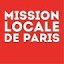 Le candidat doit pouvoir correspondre aux critères ci-dessous pour que sa candidature ait une chance d’être retenue : avoir une très grande motivation, être acteur de son avenir en recherchant des solutions grâce à une réelle volonté de s’en sortir, malgré de nombreuses difficultés sociales ou un parcours personnel de vie difficile. (« situation qu’il n’a pas choisie »)Pour autant, il ne doit pas posséder d’expérience en tant que salarié en France.Nom du jeune : ………………………………………………..	Prénom : ……………………………………………Date naissance : ……………. /…………….. /……………….  Tél : ……………………………………………………	Mail : ……………………………………………………………………………….Merci de nous confirmer les informations suivantes :Critères professionnels impératifs Ne pas avoir eu de contrats de travail (CDD, CDI, intérim) en France Ne pas avoir de diplôme en France (même dans un autre domaine d’activité) Etre dans une vraie dynamique de recherche d’emploi Être inscrit à Pôle EmploiCritères administratifs impératifs Casier judiciaire vierge :            Déjà demandé   oui    non A une autorisation de travail valable minimum jusqu’au 31/05/2022 (Pièce d’identité, carte de résident, titre de séjour, récépissé) Est majeur à la date de signature du contrat (11/04/2022 / date à confirmer)Autres critères impératifs à prévoir si candidature retenue Avoir un compte courant (pas de Livret A) Pouvoir pratiquer du sport (certificat médical autorisant la pratique du sport demandé à la signature du contrat) Avoir une assurance responsabilité civile Fournir une attestation de sécurité socialePrécisions complémentaires : …………………………………………………………………………………………………………………..………………………………………………………………………………………………………………………………………………………………….………………………………………………………………………………………………………………………………………………………………….Fait à Paris, le ……..… /………………/……….…Conseiller : ……………………………………………….Site : ………………………………………………. MISSION LOCALE DE PARIS